№ ______                                                             от «____» ____________ 2021 г.О внесении изменений в постановленияВерх-Ушнурской сельской администрации В соответствии с Уставом Верх-Ушнурского сельского поселения Советского муниципального района Республики Марий Эл, Верх-Ушнурская сельская администрация Советского муниципального района Республики Марий Эл     п о с т а н о в л я е т:1. Внести в Правила проведения реструктуризации задолженности юридических лиц по налогам и сборам, а также по начисленным пеням и штрафам, зачисляемым в бюджет муниципального образования              «Верх-Ушнурское сельское поселение», утвержденные постановлением     Верх-Ушнурской сельской администрации от 12.03.2010 № 18 «О Правилах проведения реструктуризации задолженности юридических лиц по налогам и сборам, а также по начисленным пеням и штрафам, зачисляемым в бюджет муниципального образования «Верх-Ушнурское сельское поселение» (далее – Правила) следующие изменения:1.1. наименование Правил изложить в следующей редакции «Правила проведения реструктуризации задолженности юридических лиц по налогам и сборам, а также по начисленным пеням и штрафам, зачисляемым в бюджет Верх-Ушнурского сельского поселения Советского муниципального района Республики Марий Эл»;1.1.1. по тексту Правил слова:«муниципальное образование «Верх-Ушнурское сельское поселение» в соответствующем падеже заменить словами «Верх-Ушнурское сельское поселение Советского муниципального района Республики Марий Эл» в  соответствующем падеже;«администрация муниципального образования «Верх-Ушнурское сельское поселение» в соответствующем падеже заменить словами           «Верх-Ушнурская  сельская администрация Советского муниципального района Республики Марий Эл» в соответствующем падеже;1.2. наименование Приложения к Правилам изложить в следующей редакции: «Заявление о предоставлении права на реструктуризацию задолженности по налогам и сборам, а так же по начисленным пеням и штрафам, зачисляемым в бюджет Верх-Ушнурского сельского поселения Советского муниципального района Республики Марий Эл»:1.2.1. по тексту Приложения к Правилам слова:«муниципальное образование «Верх-Ушнурское сельское поселение» в соответствующем падеже заменить словами «Верх-Ушнурское сельское поселение Советского муниципального района Республики Марий Эл» в  соответствующем падеже;«администрация муниципального образования «Верх-Ушнурское сельское поселение» в соответствующем падеже заменить словами         «Верх-Ушнурская  сельская администрация Советского муниципального района Республики Марий Эл» в соответствующем падеже;1.3. наименование Приложения к Правилам изложить в следующей редакции:«Справка о  задолженности по налогам и сборам, а так же по начисленным пеням и штрафам, зачисляемым в бюджет Верх-Ушнурского сельского поселения Советского муниципального района Республики Марий Эл:1.3.1. по тексту Приложения к Правилам слова:«муниципальное образование «Верх-Ушнурское сельское поселение» в соответствующем падеже заменить словами «Верх-Ушнурское сельское поселение Советского муниципального района Республики Марий Эл» в  соответствующем падеже;«администрация муниципального образования «Верх-Ушнурское сельское поселение» в соответствующем падеже заменить словами        «Верх-Ушнурская  сельская администрация Советского муниципального района Республики Марий Эл» в соответствующем падеже;1.4. наименование Приложения к Правилам изложить в следующей редакции: «Справка о  суммах начисленных и уплаченных платежей по налогам и сборам, а так же по начисленным пеням и штрафам, зачисляемым в бюджет Верх-Ушнурского сельского поселения Советского муниципального района Республики Марий Эл:1.4.1. по тексту Приложения к Правилам слова:«муниципальное образование «Верх-Ушнурское сельское поселение» в соответствующем падеже заменить словами «Верх-Ушнурское сельское поселение Советского муниципального района Республики Марий Эл» в  соответствующем падеже;«администрация муниципального образования «Верх-Ушнурское сельское поселение» в соответствующем падеже заменить словами         «Верх-Ушнурская  сельская администрация Советского муниципального района Республики Марий Эл» в соответствующем падеже.2. Внести в постановление администрации муниципального образования «Верх-Ушнурское  сельское администрации  от 01 марта  2010 г. № 13 «О создании и организации деятельности добровольных пожарных звеньев на территории муниципального образования «Верх-Ушнурское сельское поселение» (далее – Постановление) следующие изменения:2.1. наименование Положения, утвержденного Постановлением, изложить в следующей редакции «О создании и организации деятельности добровольных пожарных звеньев на территории Верх-Ушнурского сельского поселения Советского муниципального района Республики Марий Эл»;2.2. по тексту положения  слова:«администрация муниципального образования «Верх-Ушнурское сельское поселение» заменить словами «Верх-Ушнурская  сельская администрация Советского муниципального района Республики Марий Эл» в соответствующих падежах.2.3. наименование Приложения к положению изложить в следующей редакции:    «Положение о пожарных звеньях  Верх-Ушнурского сельского поселения Советского муниципального района Республики Марий Эл»;2.3.1. по тексту положения слова:«муниципальное образование «Верх-Ушнурское сельское поселение» в соответствующем падеже заменить словами «Верх-Ушнурское сельское поселение Советского муниципального района Республики Марий Эл» в  соответствующем падеже;«администрация муниципального образования «Верх-Ушнурское сельское поселение» в соответствующем падеже заменить словами         «Верх-Ушнурская  сельская администрация Советского муниципального района Республики Марий Эл» в соответствующем падеже.3.  Внести в постановление администрации муниципального образования  «Верх-Ушнурское сельское поселение» от 8 сентября 2010 года № 50 «О порядке уведомления представителя нанимателя (работодателя) о фактах обращения в целях склонения муниципального служащего администрации муниципального образования  «Верх-Ушнурское сельское поселение» к совершению коррупционных правонарушений» (далее – постановление) следующие изменения:3.1. Наименование Постановления изложить в следующей редакции: «О порядке уведомления представителя нанимателя (работодателя) о фактах обращения в целях склонения муниципального служащего Верх-Ушнурской сельской администрации к совершению коррупционных правонарушений»; 3.2. По тексту Постановления слова «администрация муниципального образования «Верх-Ушнурское сельское поселение» в соответствующем падеже заменить словами «Верх-Ушнурская сельская администрация» в соответствующем падеже;3.3. Наименование Порядка уведомления представителя нанимателя (работодателя) о фактах обращения в целях склонения муниципального служащего администрации муниципального образования  «Верх-Ушнурское сельское поселение» к совершению коррупционных правонарушений», утвержденного постановлением (далее – Порядок), изложить в следующей редакции: «Порядок уведомления представителя нанимателя (работодателя) о фактах обращения в целях склонения муниципального служащего         Верх-Ушнурской сельской администрации  к совершению коррупционных правонарушений»;3.4. По тексту Порядка слова «администрация муниципального образования «Верх-Ушнурское сельское поселение» в соответствующем падеже  заменить словами «Верх-Ушнурская сельская администрация» в соответствующем падеже;3.5. В Приложении №2 к Порядку слова «администрация муниципального образования «Верх-Ушнурское сельское поселение» в соответствующем падеже заменить словами «Верх-Ушнурская сельская администрация» в соответствующем падеже;3.6.  В приложении № 4 к Порядку слова «администрация муниципального образования «Верх-Ушнурское сельское поселение» в соответствующем падеже заменить словами «Верх-Ушнурская сельская администрация» в соответствующем падеже.4. Внести в постановление администрации муниципального образования  «Верх-Ушнурское сельское поселение» от 26.07.2012 г. № 30 «Об утверждении административного регламента предоставления муниципальной услуги «Выдача разрешений на размещение нестационарных торговых объектов на земельных участках, в зданиях, строениях, сооружениях, находящихся в муниципальной собственности» (далее – постановление) следующие изменения:4.1. По тексту Постановления слова:«муниципальное образование «Советский муниципальный район» в соответствующем падеже заменить словами «Советский муниципальный район» в соответствующем падеже»;«администрация муниципального образования «Верх-Ушнурское сельское поселение» в соответствующем падеже заменить словами       «Верх-Ушнурская сельская администрация» в соответствующем падеже»;	4.2. По тексту Административного регламента предоставления муниципальной услуги «Выдача разрешений на размещение нестационарных торговых объектов на земельных участках, в зданиях, строениях, сооружениях, находящихся в муниципальной собственности», утвержденного постановлением (далее – Административный регламент),  слова: «администрация муниципального образования «Верх-Ушнурское сельское поселение» в соответствующем падеже заменить словами        «Верх-Ушнурская сельская администрация» в соответствующем падеже»;	«глава администрации муниципального образования «Верх-Ушнурское сельское поселение» в соответствующем падеже заменить словами «глава Верх-Ушнурской сельской администрации» в соответствующем падеже»; «муниципальное образование «Советский муниципальный район» в соответствующем падеже заменить словами «Советский муниципальный район» в соответствующем падеже;4.3. В Приложение 1 к Административному регламенту слова «администрация муниципального образования «Верх-Ушнурское сельское поселение» в соответствующем падеже заменить словами   «Верх-Ушнурская сельская администрация» в соответствующем падеже.5. Внести в постановление администрации муниципального образования «Верх-Ушнурское сельское поселение»  от 26 ноября   2012 г. № 54 «Об утверждении Административного регламента  администрации муниципального образования  «Верх-Ушнурское сельское поселение» по осуществлению  муниципального контроля за обеспечением сохранности                    автомобильных дорог местного значения в границах   населенных пунктов муниципального образования «Верх-Ушнурское сельское поселение» (далее – Постановление) следующие изменения:5.1. наименование постановления   изложить в следующей редакции «Об утверждении Административного регламента Верх-Ушнурской сельской администрации Советского муниципального района Республики Марий Эл по осуществлению  муниципального контроля за обеспечением сохранности                    автомобильных дорог местного значения в границах   населенных пунктов Верх-Ушнурского сельского поселения Советского муниципального района Республики Марий Эл»;5.2. по тексту постановления слова:«муниципальное образование «Верх-Ушнурское сельское поселение» в соответствующем падеже заменить словами «Верх-Ушнурское сельское поселение Советского муниципального района Республики Марий Эл» в  соответствующем падеже,«администрация муниципального образования «Верх-Ушнурское сельское поселение» в соответствующем падеже заменить словами         «Верх-Ушнурская  сельская администрация Советского муниципального района Республики Марий Эл» в соответствующем падеже;5.3. в наименовании административного регламента администрации муниципального образования   «Верх-Ушнурское сельское поселение» по осуществлению  муниципального контроля за  обеспечением сохранности  автомобильных дорог местного значения в границах населенных  пунктов муниципального образования «Верх-Ушнурское сельское поселение», утвержденного постановлением (далее – административный регламент), и по тексту слова:«муниципальное образование «Верх-Ушнурское сельское поселение» в соответствующем падеже заменить словами «Верх-Ушнурское сельское поселение Советского муниципального района Республики Марий Эл» в  соответствующем падеже,«администрация муниципального образования «Верх-Ушнурское сельское поселение» в соответствующем падеже заменить словами         «Верх-Ушнурская  сельская администрация Советского муниципального района Республики Марий Эл» в соответствующем падеже;5.4. в пункте 2.9 административного регламента слова «а также путем размещения информации на официальном сайте муниципального образования «Советский муниципальный район» в информационно-телекоммуникационной сети «Интернет» (адрес доступа: http://sovetskiy12.ru)» заменить на слова «а также путем размещения информации в информационно-телекоммуникационной сети «Интернет» официальный интернет-портал Республики Марий Эл (адрес доступа: http://mari-el.gov.ru)».6. Внести в постановление администрации муниципального образования «Верх-Ушнурское  сельское поселение»  от 25 ноября 2013 г. № 65 «О повышении размера оплаты труда отдельных категорий работников органов местного самоуправления муниципального образования             «Верх-Ушнурское сельское поселение», осуществляющих профессиональную деятельность по профессиям рабочих» (далее – Постановление) следующие изменения:6.1. наименование постановления   изложить в следующей редакции «О повышении размера оплаты труда отдельных категорий работников органов местного самоуправления Верх-Ушнурского сельского поселения Советского муниципального района Республики Марий Эл, по осуществляющих профессиональную деятельность по профессиям рабочих»;6.2. по тексту слова:«муниципальное образование «Верх-Ушнурское сельское поселение» в соответствующем падеже заменить словами «Верх-Ушнурское сельское поселение Советского муниципального района Республики Марий Эл» в  соответствующем падеже;«администрация муниципального образования «Верх-Ушнурское сельское поселение» в соответствующем падеже заменить словами            «Верх-Ушнурская  сельская администрация Советского муниципального района Республики Марий Эл» в соответствующем падеже.7. Внести в постановление администрации муниципального образования «Верх-Ушнурское  сельское поселение»  от 22 марта 2016 г. № 32  «Об утверждении Порядка размещения сведений о доходах, расходах, об имуществе и обязательствах имущественного характера лиц, замещающих должности муниципальной службы и членов их семей на официальном сайте муниципального образования «Советский муниципальный район» и предоставления этих сведений средствам массовой информации для опубликования» (далее – Постановление) следующие изменения:7.1. в наименовании и пункте 1 постановления слова «на официальном сайте муниципального образования «Советский муниципальный район» заменить словами «в информационно-телекоммуникационной сети Интернет официальный интернет-портал Республики Марий Эл»; 7.2. наименование  Порядка размещения сведений о доходах, расходах, об имуществе и обязательствах имущественного характера лиц, замещающих должности муниципальной службы и членов их семей на официальном сайте муниципального образования «Советский муниципальный район» и предоставления этих сведений средствам массовой информации для опубликования, утвержденного постановлением (далее – Порядок),    слова «на официальном сайте муниципального образования «Советский муниципальный район» заменить словами «в информационно-телекоммуникационной сети Интернет официальный интернет-портал Республики Марий Эл»;7.3. по тексту Порядка слова «администрация муниципального образования «Верх-Ушнурское сельское поселение» в соответствующем падеже заменить словами «Верх-Ушнурская  сельская администрация Советского муниципального района Республики Марий Эл» в соответствующем падеже.8. Внести в постановление  администрации муниципального образования «Верх-Ушнурское сельское поселение»  от 31 марта 2017 г. № 15 «Об утверждении административного  регламента по предоставлению муниципальной услуги «Выдача градостроительных планов земельных участков» на территории муниципального образования «Верх-Ушнурское сельское поселение» (далее – Постановление) следующие изменения:8.1. в наименовании и пункте 1 постановления слова «муниципальное образование «Верх-Ушнурское сельское поселение» в соответствующем падеже заменить словами «Верх-Ушнурское сельское поселение Советского муниципального района Республики Марий Эл» в  соответствующем падеже;8.2. наименование  Административного регламента администрации муниципального образования «Верх-Ушнурское сельское поселение» «Выдача градостроительного плана земельного участка», утвержденного постановлением (далее – Административный регламент), слова «муниципальное образование «Верх-Ушнурское сельское поселение» в соответствующем падеже заменить словами «Верх-Ушнурское сельское поселение Советского муниципального района Республики Марий Эл» в  соответствующем падеже;8.3. по тексту Административного регламента слова «администрация муниципального образования «Верх-Ушнурское сельское поселение» в соответствующем падеже заменить словами «Верх-Ушнурская  сельская администрация Советского муниципального района Республики Марий Эл» в соответствующем падеже.9. Внести Административный регламент предоставления муниципальной услуги «Присвоение, изменение и аннулирование адресов объектам недвижимого имущества», утвержденный постановление администрации муниципального образования «Верх-Ушнурское  сельское поселение»  от 28 ноября 2018 г. № 49 следующие изменения:по тексту  слова: «муниципальное образование «Верх-Ушнурское сельское поселение» в соответствующем падеже заменить словами «Верх-Ушнурское сельское поселение Советского муниципального района Республики Марий Эл» в  соответствующем падеже;«администрация муниципального образования «Верх-Ушнурское сельское поселение» в соответствующем падеже заменить словами         «Верх-Ушнурская  сельская администрация Советского муниципального района Республики Марий Эл» в соответствующем падеже.10. Внести в Административный регламент «Выдача выписки из похозяйственной книги о наличии у гражданина права на земельный участок», утвержденный постановлением администрации муниципального образования «Верх-Ушнурское  сельское поселение»  от 28 ноября 2018 г. № 50 следующие изменения:10.1. по тексту слова:«муниципальное образование «Верх-Ушнурское сельское поселение» в соответствующем падеже заменить словами «Верх-Ушнурское сельское поселение Советского муниципального района Республики Марий Эл» в  соответствующем падеже;«администрация муниципального образования «Верх-Ушнурское сельское поселение» в соответствующем падеже заменить словами         «Верх-Ушнурская  сельская администрация Советского муниципального района Республики Марий Эл» в соответствующем падеже.11. Внести в Административный регламент по предоставлению муниципальной услуги «Перевод жилого помещения в нежилое или нежилого помещения в жилое помещение», утвержденный постановлением администрации муниципального образования «Верх-Ушнурское  сельское поселение»  от 28 ноября 2018 г. № 51 (далее – Административный регламент), следующие изменения:11.1. по тексту слова:«муниципальное образование «Верх-Ушнурское сельское поселение» в соответствующем падеже заменить словами «Верх-Ушнурское сельское поселение Советского муниципального района Республики Марий Эл» в  соответствующем падеже;«администрация муниципального образования «Верх-Ушнурское сельское поселение» в соответствующем падеже заменить словами         «Верх-Ушнурская  сельская администрация Советского муниципального района Республики Марий Эл» в соответствующем падеже.12. Внести в постановление администрации муниципального образования «Верх-Ушнурское  сельское поселение»  от 29 декабря 2018 г. № 60 «Об утверждении Порядка применения к муниципальным служащим муниципального образования «Верх-Ушнурское сельское поселение» взысканий за совершение коррупционных правонарушений» (далее – Постановление) следующие изменения:12.1. в наименовании и пункте 1 постановления слова «муниципальное образование «Верх-Ушнурское сельское поселение» в соответствующем падеже заменить словами «Верх-Ушнурское сельское поселение Советского муниципального района Республики Марий Эл» в  соответствующем падеже;12.2. наименование Порядка, утвержденного Постановлением    изложить в следующей редакции «Порядок применения к муниципальным служащим Верх-Ушнурского сельского поселения Советского муниципального района Республики Марий Эл взысканий за совершение коррупционных правонарушений»;12.3. по тексту Порядка слова:«муниципальное образование «Верх-Ушнурское сельское поселение» в соответствующем падеже заменить словами «Верх-Ушнурское сельское поселение Советского муниципального района Республики Марий Эл» в  соответствующем падеже;«администрация муниципального образования «Верх-Ушнурское сельское поселение» в соответствующем падеже заменить словами         «Верх-Ушнуркая  сельская администрация Советского муниципального района Республики Марий Эл» в соответствующем падеже.13. Внести в Административный регламент предоставления муниципальной услуги «Прием заявлений, документов, а также принятие на учет в качестве нуждающихся в жилых помещениях», утвержденный постановлением администрации муниципального образования               «Верх-Ушнурское  сельское поселение»  от 02 августа 2019 г. № 50,  следующие изменения:13.1. по тексту слова:«муниципальное образование «Верх-Ушнурское сельское поселение» в соответствующем падеже заменить словами «Верх-Ушнурское сельское поселение Советского муниципального района Республики Марий Эл» в  соответствующем падеже;«администрация муниципального образования «Верх-Ушнурское сельское поселение» в соответствующем падеже заменить словами        «Верх-Ушнурская  сельская администрация Советского муниципального района Республики Марий Эл» в соответствующем падеже.	14. Настоящее постановление обнародовать, а также разместить в информационно-телекоммуникационной сети «Интернет» официальный интернет-портал Республики Марий Эл (адрес доступа: mari-el.gov.ru).	15. Настоящее постановление вступает в силу после его обнародования.	16. Контроль за исполнением настоящего постановления оставляю за собой.Глава Верх-Ушнурскойсельской администрации                                             В.Г. Ельмекеев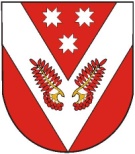 ПРОЕКТРОССИЙ ФЕДЕРАЦИЙМАРИЙ ЭЛ РЕСПУБЛИКЫСЕСОВЕТСКИЙ МУНИЦИПАЛ РАЙОНЫН УШНУР ЯЛ КУНДЕМАДМИНИСТРАЦИЙЖЕРОССИЙ ФЕДЕРАЦИЙМАРИЙ ЭЛ РЕСПУБЛИКЫСЕСОВЕТСКИЙ МУНИЦИПАЛ РАЙОНЫН УШНУР ЯЛ КУНДЕМАДМИНИСТРАЦИЙЖЕРОССИЙСКАЯ ФЕДЕРАЦИЯРЕСПУБЛИКА МАРИЙ ЭЛСОВЕТСКИЙ МУНИЦИПАЛЬНЫЙ РАЙОН ВЕРХ-УШНУРСКАЯСЕЛЬСКАЯ АДМИНИСТРАЦИЯРОССИЙСКАЯ ФЕДЕРАЦИЯРЕСПУБЛИКА МАРИЙ ЭЛСОВЕТСКИЙ МУНИЦИПАЛЬНЫЙ РАЙОН ВЕРХ-УШНУРСКАЯСЕЛЬСКАЯ АДМИНИСТРАЦИЯПУНЧАЛПУНЧАЛПОСТАНОВЛЕНИЕПОСТАНОВЛЕНИЕ